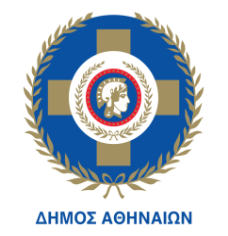 Π Α Ρ Α Ρ Τ Η Μ Α         ΙΙΙΥΠΟΔΕΙΓΜΑ ΟΙΚΟΝΟΜΙΚΗΣ ΠΡΟΣΦΟΡΑΣΟΡΟΙ ΔΙΑΚΗΡΥΞΗΣΗΛΕΚΤΡΟΝΙΚΗΣ ΑΝΟΙΚΤΗΣ ΔΙΑΔΙΚΑΣΙΑΣ ΣΥΝΑΨΗΣ ΔΗΜΟΣΙΑΣ ΣΥΜΒΑΣΗΣ ΑΝΩ ΤΩΝ ΟΡΙΩΝ ΜΕ ΚΡΙΤΗΡΙΟ ΑΝΑΘΕΣΗΣ ΤΗΝ ΠΛΕΟΝ ΣΥΜΦΕΡΟΥΣΑ ΑΠΟ ΟΙΚΟΝΟΜΙΚΗ ΑΠΟΨΗ ΠΡΟΣΦΟΡΑ ΑΠΟΚΛΕΙΣΤΙΚΑ ΒΑΣΕΙ ΤΙΜΗΣ ΓΙΑ THN‘’ΠΡΟΜΗΘΕΙΑ ΤΡΟΦΙΜΩΝ ΚΑΙ ΕΙΔΩΝ ΒΑΣΙΚΗΣ ΥΛΙΚΗΣ ΣΥΝΔΡΟΜΗΣ, ΣΤΟ ΠΛΑΙΣΙΟ ΤΩΝ ΠΡΑΞΕΩΝ Α) «ΑΠΟΚΕΝΤΡΩΜΕΝΕΣ ΠΡΟΜΗΘΕΙΕΣ ΤΡΟΦΙΜΩΝ & Β.Υ.Σ., ΔΙΟΙΚΗΤΙΚΕΣ ΔΑΠΑΝΕΣ & ΠΑΡΟΧΗ ΣΥΝΟΔΕΥΤΙΚΩΝ ΜΕΤΡΩΝ 2018-2019», ΜΕ ΚΩΔΙΚΟ ΟΠΣ 5029653’’ και Β) «ΑΠΟΚΕΝΤΡΩΜΕΝΕΣ ΠΡΟΜΗΘΕΙΕΣ ΤΡΟΦΙΜΩΝ & Β.Υ.Σ., ΔΙΟΙΚΗΤΙΚΕΣ ΔΑΠΑΝΕΣ & ΠΑΡΟΧΗ ΣΥΝΟΔΕΥΤΙΚΩΝ ΜΕΤΡΩΝ 2015-2016», ΜΕ ΚΩΔΙΚΟ ΟΠΣ 5000219,ΓΙΑ ΤΟ ΕΠΙΧΕΙΡΗΣΙΑΚΟ ΠΡΟΓΡΑΜΜΑ ΕΠΙΣΙΤΙΣΤΙΚΗΣ ΚΑΙ ΒΑΣΙΚΗΣ ΥΛΙΚΗΣ ΣΥΝΔΡΟΜΗΣ ΓΙΑ ΤΟ ΤΑΜΕΙΟ ΕΥΡΩΠΑΪΚΗΣ ΒΟΗΘΕΙΑΣ ΠΡΟΣ ΤΟΥΣ ΑΠΟΡΟΥΣ (Τ.Ε.Β.Α.)ΕΚΤΙΜΩΜΕΝΗ ΑΞΙΑ ΣΥΜΒΑΣΗΣ (ΟΠΣ 5029653): 4.207.102,20€ συμπ/νου Φ.Π.Α. (3.665.520,00€ άνευ Φ.Π.Α. 6%, 13% & 24%)ΕΚΤΙΜΩΜΕΝΗ ΑΞΙΑ ΣΥΜΒΑΣΗΣ (ΟΠΣ 5000219): 602.009,82€ συμπ/νου Φ.Π.Α. (538.974,00€ άνευ Φ.Π.Α. 6% & 13%)ΣΥΝΟΛΙΚΗ ΕΚΤΙΜΩΜΕΝΗ ΑΞΙΑ ΣΥΜΒΑΣΗΣ4.809.112,02€  συμπ/νου Φ.Π.Α.(4.204.494,00€  άνευ Φ.Π.Α. 6%, 13% & 24%)ΕΛΛΗΝΙΚΗ  ΔΗΜΟΚΡΑΤΙΑ            	                                          ΝΟΜΟΣ ΑΤΤΙΚΗΣ                                                                             ΔΗΜΟΣ  ΑΘΗΝΑΙΩΝ                                                                             ΓΕΝΙΚΗ Δ/ΝΣΗ ΟΙΚΟΝΟΜΙΚΩΝ                                                          Δ/ΝΣΗ ΠΡΟΜΗΘΕΙΩΝ ΚΑΙ ΑΠΟΘΗΚΩΝ                            ΤΜΗΜΑ  ΔΙΑΔΙΚΑΣΙΩΝ ΣΥΝΑΨΗΣ                                              ΔΗΜΟΣΙΩΝ ΣΥΜΒΑΣΕΩΝ         	ΕΝΤΥΠΟ ΟΙΚΟΝΟΜΙΚΗΣ ΠΡΟΣΦΟΡΑΣ  Ο υπογραφόμενος………………………………………………………………………………………….. με έδρα …………………….. ………………………………………………  Ταχ/κή Δ/νση ………………………….……………………… Τηλ. …….……………………,  email ……………………,   αφού έλαβα πλήρη γνώση των όρων τηςυπ’ αριθμ. ………. Διακήρυξης και των Παραρτημάτων αυτής, τους οποίους αποδέχομαι ανεπιφύλακτα, που αφορούν στην ηλεκτρονική διαδικασία σύναψης δημόσιας σύμβασης άνω των ορίων, για την  Α) «ΑΠΟΚΕΝΤΡΩΜΕΝΕΣ ΠΡΟΜΗΘΕΙΕΣ ΤΡΟΦΙΜΩΝ & Β.Υ.Σ., ΔΙΟΙΚΗΤΙΚΕΣ ΔΑΠΑΝΕΣ & ΠΑΡΟΧΗ ΣΥΝΟΔΕΥΤΙΚΩΝ ΜΕΤΡΩΝ 2018-2019», ΜΕ ΚΩΔΙΚΟ ΟΠΣ 5029653’’, ΓΙΑ ΤΟ  ΕΠΙΧΕΙΡΗΣΙΑΚΟ ΠΡΟΓΡΑΜΜΑ ΕΠΙΣΙΤΙΣΤΙΚΗΣ ΚΑΙ ΒΑΣΙΚΗΣ ΥΛΙΚΗΣ ΣΥΝΔΡΟΜΗΣ ΓΙΑ ΤΟ ΤΑΜΕΙΟ ΕΥΡΩΠΑΪΚΗΣ ΒΟΗΘΕΙΑΣ ΠΡΟΣ ΤΟΥΣ ΑΠΟΡΟΥΣ (Τ.Ε.Β.Α.) και Β)‘’ΠΡΟΜΗΘΕΙΑ ΤΡΟΦΙΜΩΝ ΚΑΙ ΕΙΔΩΝ ΒΑΣΙΚΗΣ ΥΛΙΚΗΣ ΣΥΝΔΡΟΜΗΣ, ΣΤΟ ΠΛΑΙΣΙΟ ΤΩΝ ΠΡΑΞΕΩΝ«ΑΠΟΚΕΝΤΡΩΜΕΝΕΣ ΠΡΟΜΗΘΕΙΕΣ ΤΡΟΦΙΜΩΝ & Β.Υ.Σ., ΔΙΟΙΚΗΤΙΚΕΣ ΔΑΠΑΝΕΣ & ΠΑΡΟΧΗ ΣΥΝΟΔΕΥΤΙΚΩΝ ΜΕΤΡΩΝ 2015-2016», ΜΕ ΚΩΔΙΚΟ ΟΠΣ 5000219 , προσφέρω τις παρακάτω τιμές:                                                                                                                                                                                                                         Αθήνα …………………….2022                                                                                                                                                                                                 Ο ΠΡΟΣΦΕΡΩΝ                                                                                                                                                                                                    ________________                                                                                                                                                                                                                                                  (Σφραγίδα - Υπογραφή)ΠΡΟΪΟΝΤΑCPVΜ.Μ.ΠΟΣΟΤΗΤΑΠΡΟΣΦΕΡΟΜΕΝΗ ΤΙΜΗ ΣΕ (€)ΠΡΟΣΦΕΡΟΜΕΝΟ ΠΟΣΟΣΤΟ
ΕΚΠΤΩΣΗΣ (%)ΚΑΘΑΡΗ ΑΞΙΑΣΕ (€)ΦΠΑΑΞΙΑ ΦΠΑΣΕ (€)ΣΥΝΟΛΙΚΗ ΑΞΙΑΣΕ (€)ΤΜΗΜΑ Α’  (ΟΠΣ 5029653)ΤΜΗΜΑ Α’  (ΟΠΣ 5029653)ΤΜΗΜΑ Α’  (ΟΠΣ 5029653)ΤΜΗΜΑ Α’  (ΟΠΣ 5029653)ΤΜΗΜΑ Α’  (ΟΠΣ 5029653)ΤΜΗΜΑ Α’  (ΟΠΣ 5029653)ΤΜΗΜΑ Α’  (ΟΠΣ 5029653)ΤΜΗΜΑ Α’  (ΟΠΣ 5029653)ΤΜΗΜΑ Α’  (ΟΠΣ 5029653)ΤΜΗΜΑ Α’  (ΟΠΣ 5029653)Α.1.  ΤΡΟΦΙΜΑ Α.1.  ΤΡΟΦΙΜΑ Α.1.  ΤΡΟΦΙΜΑ Α.1.  ΤΡΟΦΙΜΑ Α.1.  ΤΡΟΦΙΜΑ Α.1.  ΤΡΟΦΙΜΑ Α.1.  ΤΡΟΦΙΜΑ Α.1.  ΤΡΟΦΙΜΑ Α.1.  ΤΡΟΦΙΜΑ Α.1.  ΤΡΟΦΙΜΑ Βόειο κρέας χ/κ 1kg± 10%15111000-9συσκευασία54.000…..%13%Χοιρινό κρέας χ/κ 1kg± 10%15113000-3συσκευασία54.000…..%13%Τυρί γραβιέρα 250g± 10%15544000-3τεμάχιο81.00013%Ελαιόλαδο εξ. παρθένο 1lt15411110-6τεμάχιο81.000…..%13%Τυρί φέτα 450g± 10%15542300-2τεμάχιο81.00013%Μήλα 2kg ±10%03222321-9συσκευασία27.000…..%13%Αχλάδια 2kg ±10%03222320-2συσκευασία27.000…..%13%Πορτοκάλια 2kg ±10%03222320-1συσκευασία27.000…..%13%Πατάτες  2kg ±10%15310000-4συσκευασία54.000…..%13%Κρέμα δημητριακών  250-300g15884000-8τεμάχιο2.70013%Κρέμα ρυζάλευρο 250-300g15511700-0τεμάχιο2.70013%Γάλα σκόνη 2ης βρ. ηλικίας 400g15511700-0τεμάχιο2.70013%Ρύζι τ. καρολίνα 500g03211300-6τεμάχιο54.00013%Κριθαράκι 500g15850000-1τεμάχιο54.00013%Μακαρόνια 500g15851100-9τεμάχιο54.00013%Τοματοχυμός500g15331425-2τεμάχιο27.00013%Τόνος σε κονσέρβα 160g15241400-3τεμάχιο27.00013%Φασόλια 500g15331150-3τεμάχιο27.00013%1ο ΥΠΟΣΥΝΟΛΟΑ.2.  Β.Υ.Σ.Α.2.  Β.Υ.Σ.Α.2.  Β.Υ.Σ.Α.2.  Β.Υ.Σ.Α.2.  Β.Υ.Σ.Α.2.  Β.Υ.Σ.Α.2.  Β.Υ.Σ.Α.2.  Β.Υ.Σ.Α.2.  Β.Υ.Σ.Α.2.  Β.Υ.Σ.Υγρά μαντηλάκια χεριών 50+ τεμ.33711430-0τεμάχιο54.00024%Χλωρίνη 1000ml24311900-6τεμάχιο54.0006%Αντισηπτικό 100ml39830000-9τεμάχιο54.0006%Σαμπουάν 400ml33711610-6τεμάχιο27.00024%Αφρόλουτρο 400ml33711520-8τεμάχιο27.00024%Οδοντόπαστα 75g33711720-0τεμάχιο27.00024%Οδοντόβουρτσα33711710-7τεμάχιο27.00024%Σκόνη πλυντηρ. ρούχων 50c39831200-8τεμάχιο27.00024%Υγρό πλύσης πιάτων 500ml39832100-4τεμάχιο27.00024%Υγρό καθαρισμού Γ.Χ. 1000ml39830000-9τεμάχιο54.00024%2ο ΥΠΟΣΥΝΟΛΟΣΥΝΟΛΟ ΤΜΗΜΑΤΟΣ Α’ΤΜΗΜΑ Β’  (ΟΠΣ 5000219)ΤΜΗΜΑ Β’  (ΟΠΣ 5000219)ΤΜΗΜΑ Β’  (ΟΠΣ 5000219)ΤΜΗΜΑ Β’  (ΟΠΣ 5000219)ΤΜΗΜΑ Β’  (ΟΠΣ 5000219)ΤΜΗΜΑ Β’  (ΟΠΣ 5000219)ΤΜΗΜΑ Β’  (ΟΠΣ 5000219)ΤΜΗΜΑ Β’  (ΟΠΣ 5000219)ΤΜΗΜΑ Β’  (ΟΠΣ 5000219)ΤΜΗΜΑ Β’  (ΟΠΣ 5000219)Β.1.  ΤΡΟΦΙΜΑΒ.1.  ΤΡΟΦΙΜΑΒ.1.  ΤΡΟΦΙΜΑΒ.1.  ΤΡΟΦΙΜΑΒ.1.  ΤΡΟΦΙΜΑΒ.1.  ΤΡΟΦΙΜΑΒ.1.  ΤΡΟΦΙΜΑΒ.1.  ΤΡΟΦΙΜΑΒ.1.  ΤΡΟΦΙΜΑΒ.1.  ΤΡΟΦΙΜΑΡύζι τ. καρολίνα 500g03211300-6τεμάχιο54.00013%Αλεύρι γενικής χρήσης 1kg15612120-8τεμάχιο54.00013%Κριθαράκι 500g15850000-1τεμάχιο54.00013%Μακαρόνια 500g15851100-9τεμάχιο54.00013%Τοματοχυμός500g15331425-2τεμάχιο27.00013%Τόνος σε κονσέρβα 160g15241400-3τεμάχιο27.00013%Φασόλια 500g15331150-3τεμάχιο27.00013%Κρέμα δημητριακών  250-300g15884000-8τεμάχιο2.70013%3ο ΥΠΟΣΥΝΟΛΟΒ.2.  Β.Υ.Σ.Β.2.  Β.Υ.Σ.Β.2.  Β.Υ.Σ.Β.2.  Β.Υ.Σ.Β.2.  Β.Υ.Σ.Β.2.  Β.Υ.Σ.Β.2.  Β.Υ.Σ.Β.2.  Β.Υ.Σ.Β.2.  Β.Υ.Σ.Β.2.  Β.Υ.Σ.Μάσκες Α.Π.-Μ.Χ.-Α.Σ. 3PLY19200000-8τεμάχιο108.0006%Υγρό κρεμοσάπουνο 400ml33711900-6 τεμάχιο27.0006%4ο ΥΠΟΣΥΝΟΛΟΣΥΝΟΛΟ ΤΜΗΜΑΤΟΣ Β’ΓΕΝΙΚΟ ΣΥΝΟΛΟ